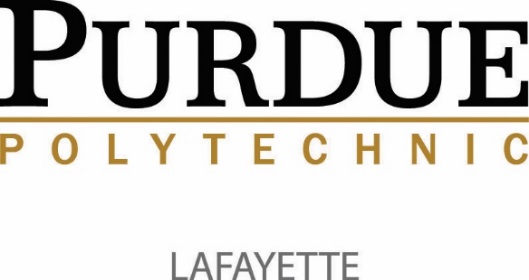 FALL 2017 SCHEDULE OF CLASSESAugust 21 – December 16, 2017DAY CLASSESSIA Building Key:	T&RC = Training and Reception Center	TTC = Technical Training CenterRooms are subject to change at any time.**Last offering for this course!  Please discuss your options with your SSC. EVENING CLASSESSIA Building Key:	T&RC = Training and Reception Center	TTC = Technical Training CenterRooms are subject to change at any time.**Last offering for this course!  Please discuss your options with your SSC. STATEWIDE DISTANCE CLASSES11These Blackboard classes have extremely limited space!  Seniors and Juniors have scheduling priority in these classes.  If these classes are not filled by June 10th they will open up to the Sophomore and Freshman during their priority registration.FALL 2017 INDIANA COLLEGE NETWORK (ICN) ONLINE COURSESGRADUATION CANDIDATESSIA TEAM LEADER PROGRAMSIA Building Key:	T&RC = Training and Reception Center	TTC = Technical Training CenterRooms are subject to change at any time.September 4 – Labor DayOctober 9-10 – October BreakNovember 22-25      Thanksgiving Break16 Weeks:  August 21, 2017 – December 16, 201716 Weeks:  August 21, 2017 – December 16, 201716 Weeks:  August 21, 2017 – December 16, 201716 Weeks:  August 21, 2017 – December 16, 201716 Weeks:  August 21, 2017 – December 16, 201716 Weeks:  August 21, 2017 – December 16, 201716 Weeks:  August 21, 2017 – December 16, 2017COURSECRNCOURSE NAMEDAYTIMEINSTRUCTORLOCATIONMGMT 20000    (3 cr)                71799Introductory Accounting – Last Offering                              (P: None)TH11:00 AM – 1:50 PMTammy WolfT&RC             Room BTECH 12000       (3 cr)                    71800Design Thinking in Technology                         (P: None)W11:00 AM – 1:50 PMStewart BausermanT&RC             Room BTLI 11100           (3 cr)             71801Introduction to Manufacturing and Supply Chain Systems                                                      (F: IT 10400 – P:None)F11:00 AM – 1:50 PMT&RC             Room BTLI 23500           (3 cr)71802Intro to Lean and Sustainable Systems                            (F: IT 21400 – P: None)M11:00 AM – 1:50 PMClay HuenemannT&RC                      Room BOLS 46700                     (3 cr)71803Service Learning(P: OLS 38600 or TLI 25400)S9:00 AM – 12:00 PMStewart BausermanT&RC                  Room B16 Weeks:  August 21, 2017 – December 16, 201716 Weeks:  August 21, 2017 – December 16, 201716 Weeks:  August 21, 2017 – December 16, 201716 Weeks:  August 21, 2017 – December 16, 201716 Weeks:  August 21, 2017 – December 16, 201716 Weeks:  August 21, 2017 – December 16, 201716 Weeks:  August 21, 2017 – December 16, 2017COURSECRNCOURSE NAMEDAYTIMEINSTRUCTORLOCATIONCOM 11400        (3 cr)              71810Fundamentals of Speech(P: None)TH5:30 PM – 8:20 PMDavid StithT&RC        Room AECET 46100       (3 cr)      7181171878International Capstone Execution(P: ECET 43100/D-)FArrangedJohn SheffieldTTC        Room 4IT 35100             (3 cr)      71812Advanced Industrial Safety and Health Management                                                      (P: None)M5:30 PM – 8:20 PMBrandy SmithT&RC     Room BMET 29000(3 cr)   71815Special Topics in MET(P: None)T/TH4:00 PM – 5:20 PMJohn SheffieldTTC        Room 4MGMT 20000     (3 cr)       71816Introductory Accounting – Last Offering                              (P: None)TH5:30 PM – 8:20 PMTammy WolfT&RC     Room BPHYS 21800                     (4 cr)7181771879General Physics(P: None)M/W5:30 PM – 7:20 PMDean BallottiTTC         Room 4TECH 49600      (1 cr)       Senior Design Project ProposalArr.ArrangedJohn SheffieldTTC        Room 4TECH 49700      (2 cr)       71819Senior Design Project(P: TECH 49600/D-)FArrangedJohn SheffieldTTC        Room 4TLI 11200           (3 cr)                        71820Foundations of Organizational Leadership                          (F: OLS 25200 – P: None)W5:30 PM – 8:20 PM       9/13/17 move to libraryJoel MunozTTC                      Room 2TLI 21300          (3 cr)      71821Project Management                                             (F: OLS 45000 – P: None)M5:30 PM – 8:20 PM    8/28/17 move to Room 2Joe McMurryT&RC                West AuditoriumTLI 43640          (3 cr)      71824Lean Six Sigma                                                   (F: IT44600 – P : TLI 31600/D- or IT 34200/D-)W5:30 PM – 8:20 PMAlpen PatelT&RC        Room ATLI 45800          (3 cr)      71823Leadership for Competitive Advantage                            (F: OLS 48400 – P : TLI 25300/C and (TLI 25400/C or OLS 38600/C))                 T5:30 PM – 8:20 PMSean NobariT&RC     Room B16 Weeks:  August 21, 2017 – December 16, 201716 Weeks:  August 21, 2017 – December 16, 201716 Weeks:  August 21, 2017 – December 16, 201716 Weeks:  August 21, 2017 – December 16, 201716 Weeks:  August 21, 2017 – December 16, 201716 Weeks:  August 21, 2017 – December 16, 201716 Weeks:  August 21, 2017 – December 16, 2017COURSECRNCOURSE NAMEDAYTIMEINSTRUCTORLOCATIONECET 49900(3 cr)71826Introduction to Automotive Electronics                     (P: ECET 21400 or ECET 22400)ArrangedArrangedGene HardingBlackboard On-lineTLI 11100(3 cr)71827Introduction to Manufacturing and Supply Chain Systems                                                                           (F: IT 10400 – P:None)ArrangedArrangedJames MaleyBlackboard On-lineTLI 21300(3 cr)71828Project Management                                                      (F: OLS 45000)ArrangedArrangedLorri BarnettBlackboard On-lineTLI 21400(3 cr)71829Intro to Supply Chain Management                                                      (F: IT 23000 P:None)ArrangedArrangedDorothy YangBlackboard On-lineTLI 23500(3 cr)71830Intro to Lean and Sustainable Systems                            (F: IT 21400 – P: None)ArrangedArrangedMike PaceBlackboard On-lineTLI 25400(3 cr)71831Leading Change in Technology Organizations                            (F: OLS 38600 – P:None)ArrangedArrangedJames TanoosBlackboard On-lineTLI 31400(3 cr)71832Leading Innovation in Organizations                            (P: None)ArrangedArrangedJan TylerBlackboard On-lineTLI 33400(3 cr)71833Economic Analysis for Technology Systems                            (F: IT 45000 – P:STAT 301 or IT 342)ArrangedArrangedGerry PallBlackboard On-lineTLI 45800(3 cr)71834Leadership for Competitive Advantage                      (F: OLS 48400 – P:TLI 253 and TLI 254 or OLS 386)ArrangedArrangedJulie PhillipsBlackboard On-linePurdue CourseCourse DescriptionOriginating InstitutionOriginating CourseFall Dates AvailableAD 22600 (HUM)History of Arts to 1400Ivy Tech-LafARTH 1018/21-12/16CNIT 13600Introduction to MicrocomputersIvy Tech-LafCINS 1018/21-12/16COM 11400 (OC)Fundamentals of SpeechIvy Tech-LafCOMM 1018/21-12/16COM 21200 (BSS)Appr Study Interp CommIvy Tech-LafCOMM 1028/21-12/16COM 32000Small Group CommIvy Tech-LafCOMM 2028/21-12/16CSR 34200Personal FinanceVincennesECON 2088/21-12/15EAPS 10000/19100Planet EarthVincennesGEOS 1008/21-12/15ENGL 10100 (WC)English Composition IVincennesENGL 1018/21-12/15ENGL 10200 (WC)English Composition IIVincennesENGL 1028/21-12/15ENGL 20500Creative WritingIvy Tech-LafENGL 2028/21-12/16ENGL 23800 (HUM)Intro to FictionIvy Tech-LafENGL 2278/21-12/16HIST 10400 (HUM)Intro to Modern WorldVincennesHIST 2368/21-12/15HIST 15100 (HUM)American History to 1877VincennesHIST 1398/21-12/15HIST 15100 (HUM)American History to 1877Ivy Tech-LafHIST 1018/21-12/16HIST 15200 (HUM)US Since 1877Ivy Tech-LafHIST 1028/21-12/16MA 15300 (QR)Alg/Trig IVincennesMATH 1028/21-12/15MGMT 20000Financial AccountingIvy Tech-LafACCT 1018/21-12/16MGMT 20100Managerial AccountingIvy Tech-LafACCT 1028/21-12/16MUS 25000 (HUM)Music AppreciationVincennesMUSI 2188/21-12/15OLS 25200Human Rel in OrganizIvy Tech-LafBUSN 2088/21-12/16OLS 27400Applied LeadershipIvy Tech-LafBUSN 1058/21-12/16PHIL 11000 (HUM)Intro to PhilosophyIvy Tech-LafPHIL 1018/21-12/16PHIL 11100 (HUM)EthicsVincennesPHIL 2128/21-12/15POL 10100 (BSS)American Govt PoliticsIvy Tech-LafPOLS 1018/21-12/16SOC 10000 (BSS)Into SociologyIvy Tech-LafSOCI 1118/21-12/16COURSECRNCOURSE NAMECAND 9910071700Candidate to Graduate (Certificate, AS, BS)CAND 9920071825Degree Only – NOT Taking Other Classes (Certificate, AS, BS)16 Weeks:  August 21, 2017 – December 16, 201716 Weeks:  August 21, 2017 – December 16, 201716 Weeks:  August 21, 2017 – December 16, 201716 Weeks:  August 21, 2017 – December 16, 201716 Weeks:  August 21, 2017 – December 16, 201716 Weeks:  August 21, 2017 – December 16, 201716 Weeks:  August 21, 2017 – December 16, 2017COURSECRNCOURSE NAMEDAYTIMEINSTRUCTORLOCATIONCOM 11400               (3 cr)                 71098Intro to CommunicationTH11:00 – 1:50 PMScott CressTBDTLI 11200(3 cr.)70480Foundations of Organizational LeadershipM11:00 – 1:50 PMStew BausermanTBDOLS 27400(3 cr.)70547Applied LeadershipT11:00 – 1:50 PMStew BausermanTBD